  Broj: 5562 12.08.2013. год.  Л е с к о в а цПРЕДМЕТ: Одговор на захтев за додатним појашњењем		конкурсне документације, за јавну набавку		лекова (бр. ЈН12/13-О)	На основу чл. 63. став 3. Закона о јавним набавкама, а поводом  захтева за додатним појашњењем конкурсне документације који смо примили дана 12.08.2013. године, обавештавамо вас:		Потребно је да, у моделу уговора (члан 2., стр. 22. конкурсне документације) наведете редне бројеве партија за које подносите понуду и искажете укупну вредност за све партије које сте навели. ЗА КОМИСИЈУ ЗА ЈАВНУ НАБАВКУ ЛЕКОВА  Светлана Стојановићслужбеник за јавне набавке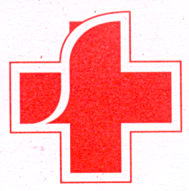 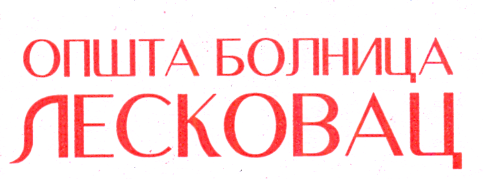 16000 Leskovac, ul. Rade Konчara br. 9                                                 Info pult: 016/252-500, 3454-544; faks: 016/3444-504website: www.bolnicaleskovac.org;                                                    email: uprava.bolnice@bolnicaleskovac.orgMati~ni broj: 17710206                                                                    PIB: 105030888                                                                              Teku}i ra~un: 840-767661-22